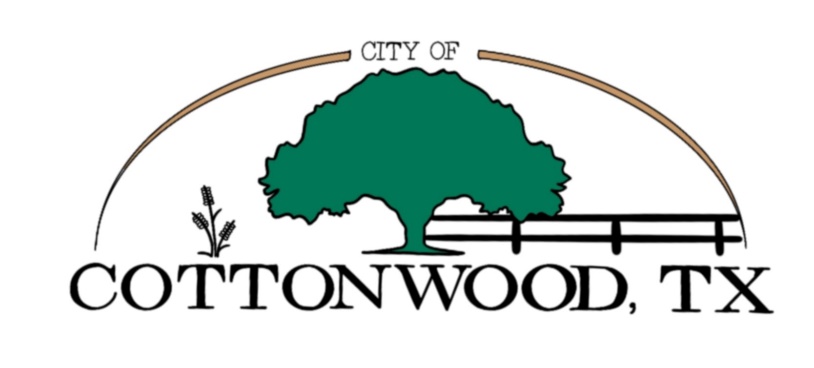 April 23, 2024      6:00 PMComprehensive Plan Advisory CommitteeCivic CenterAgendaCall to order and announce a quorum is present.  Review Comprehensive Plan Vision Statement and Guiding Principles.Confirm Future Land Use Categories for the Future Land Use Map.Review Future Land Use Map.Adjournment.Notice is hereby given that a quorum of the City of Cottonwood City Council may be in attendance at this meeting. The City Council will not convene into a meeting or take any action.This is to certify that I, Karen DeLoney, Mayor of the City of Cottonwood, posted this notice of meeting agenda at the City of Cottonwood Civic Center at 5:00 p.m. on April 19, 2024.___________________________________Karen DeLoney, Mayor of City of Cottonwood, Texas